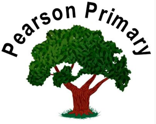 Science Long Term Plan - 2021 - 2022 Science Long Term Plan - 2021 - 2022 Science Long Term Plan - 2021 - 2022 Science Long Term Plan - 2021 - 2022 Science Long Term Plan - 2021 - 2022 Science Long Term Plan - 2021 - 2022 Autumn Autumn Spring Spring Summer Summer 7 weeks 7 weeks 6 weeks 5 weeks 7 weeks 7 weeks EYFS Looking at Change – Autumn Walk Living creatures (mini beasts) WS – observing over time Space Materials WS – identifying and classifying States of matter- solids/liquids WS – identifying and classifying Looking at change- Spring Walk Life cycles Growing/Animals/ Plants WS – identifying and classifying Floating and sinking WS – observing over time Marine life Year 1 Animals, including humans (half) Seasons* WS – observing over time Animals, including humans (2nd half) WS – identifying and classifying (grouping according to diet) Plants  Seasons* WS – observing over time Materials  WS – identifying and classifying Seasons* WS – observing over time Year 2 Animals, including humans WS – research (survival, food and hygiene) Living things and their habitats Living things and their habitats WS – pattern seeking Plants WS – observing over time Plants Materials Start with missing Yr1 ob WS – fair test Year 3 Rocks and soils WS – identifying and classifying Forces and magnets Start with missing Yr2 ob for materials WS – fair test Light WS – observing over time Plants (ongoing) Start with missing Yr2 ob WS – fair test Animals, including humans WS – research (skeleton, muscles and nutrition) Year 4 Sound WS - research Electricity  WS – pattern seeking States of Matter WS – fair test WS – identifying and classifying Living things and their habitats Start with missing Y3 objective from Plants WS - research Animals including humans WS – fair test (teeth / digestion) Start with missing Y3 objectives from Forces and magnets  Year 5 Forces WS – pattern seeking Earth and Space  WS - research Properties and changes in materials WS – fair test Properties and changes in materials WS – fair test Animals, including humans Start with missing Yr 3 ob  WS – observing over time Living things and their habitats Start with missing Yr 3 ob from Plants WS - research Year 6  Light WS – pattern seeking Electricity Start with missing Yr 5 ob from Materials WS – fair test Evolution and Inheritance WS - research Animals, including humans WS – fair test (impact of drugs and alcohol on the heart) Living things and their habitats WS – identifying and classifying 